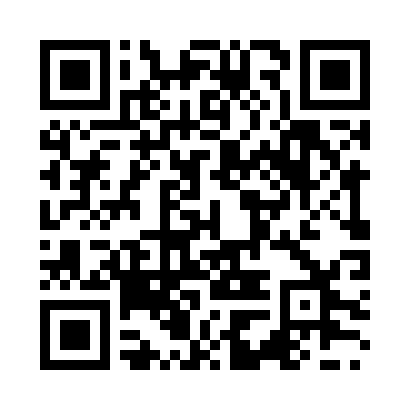 Prayer times for Gombe, NigeriaWed 1 May 2024 - Fri 31 May 2024High Latitude Method: NonePrayer Calculation Method: Egyptian General Authority of SurveyAsar Calculation Method: ShafiPrayer times provided by https://www.salahtimes.comDateDayFajrSunriseDhuhrAsrMaghribIsha1Wed4:385:5812:123:266:277:382Thu4:375:5712:123:276:277:393Fri4:375:5712:123:276:287:394Sat4:365:5712:123:286:287:395Sun4:365:5612:123:286:287:396Mon4:365:5612:123:286:287:407Tue4:355:5612:123:296:287:408Wed4:355:5512:123:296:287:409Thu4:345:5512:123:306:297:4110Fri4:345:5512:123:306:297:4111Sat4:345:5512:123:316:297:4112Sun4:335:5412:123:316:297:4213Mon4:335:5412:123:316:297:4214Tue4:325:5412:123:326:297:4215Wed4:325:5412:123:326:307:4316Thu4:325:5412:123:336:307:4317Fri4:315:5312:123:336:307:4318Sat4:315:5312:123:336:307:4419Sun4:315:5312:123:346:317:4420Mon4:315:5312:123:346:317:4421Tue4:305:5312:123:346:317:4522Wed4:305:5312:123:356:317:4523Thu4:305:5312:123:356:327:4524Fri4:305:5312:123:366:327:4625Sat4:305:5312:123:366:327:4626Sun4:295:5312:123:366:327:4627Mon4:295:5312:133:376:337:4728Tue4:295:5312:133:376:337:4729Wed4:295:5312:133:376:337:4830Thu4:295:5312:133:386:337:4831Fri4:295:5312:133:386:347:48